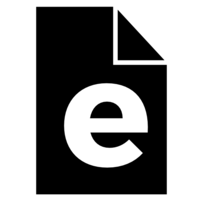 RENT RECEIPTRENT RECEIPTRENT RECEIPTRENT RECEIPTDate Date No.No.Received from The Sum of The Sum of DollarsFor Rent at Paid by Check No.CashFor the Period toMoney OrderMoney OrderReceived by Address______________________________________________________________________________PhoneLandlord’s SignatureLandlord’s SignatureLandlord’s SignatureRENT RECEIPTRENT RECEIPTRENT RECEIPTRENT RECEIPTDate Date No.No.Received from The Sum of The Sum of DollarsFor Rent at Paid by Check No.CashFor the Period toMoney OrderMoney OrderReceived by Address______________________________________________________________________________PhoneLandlord’s SignatureLandlord’s SignatureLandlord’s SignatureRENT RECEIPTRENT RECEIPTRENT RECEIPTRENT RECEIPTDate Date No.No.Received from The Sum of The Sum of DollarsFor Rent at Paid by Check No.CashFor the Period toMoney OrderMoney OrderReceived by Address______________________________________________________________________________PhoneLandlord’s SignatureLandlord’s SignatureLandlord’s Signature